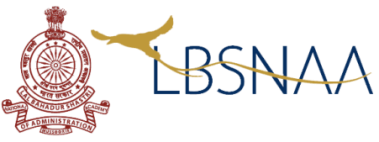                                      Workshop on Inclusive Governance for Women Policy Makers                                                                                 March, 2020* Each day at the Academy would begin with one-hour yoga session in the morning to showcase the strength of this ancient discipline in improving      fitness and work efficiency.                                                                                                               New Delhi – Programme Day & Date -Day 1-16.03.2019Day 2-17.03.2019Day 3 -18.03.2019Day 4 -19.03.2019Day 5- 20.03.2019Day 6- 21.03.2019Day 6- 21.03.2019Day 7- 22.03.2019Themes -Reflections (Self Assessment) Inclusive Policy Design Emotional Intelligenceand LeadershipExposure Visit to Farmers/ Producers Collective, UttarakashiChange Management Futuristic Policy making Futuristic Policy making Presentations 9:30 - 10:30Self-Introduction& Icebreaking sessionInaugural  Ceremony[Course Team]Inclusive Policy Design:GenderMinoritiesPeople with DisabilityChildren [LBSNAA Faculty]Emotional Intelligencefor Policy Makers  [Rajeshwar Upadhyaya]FIELD VISI                   TCollaborative Leadership  [LBSNAA Faculty]Exercise on future Policy Making – I[LBSNAA Faculty]Exercise on future Policy Making – I[LBSNAA Faculty]Group Presentations 9:30 - 10:30Self-Introduction& Icebreaking sessionInaugural  Ceremony[Course Team]Inclusive Policy Design:GenderMinoritiesPeople with DisabilityChildren [LBSNAA Faculty]Emotional Intelligencefor Policy Makers  [Rajeshwar Upadhyaya]FIELD VISI                   TStakeholders Analysis – lessons learnt [LBSNAA Faculty]Exercise on future Policy Making – I[LBSNAA Faculty]Exercise on future Policy Making – I[LBSNAA Faculty]Group Presentations 10:30 - 11:30Tools for Public Policy  [Dr. Gyanendra  D. Badgaiyan]Inclusive policy design:GenderMinoritiesPeople with DisabilityChildren Power Walk (exercise)[LBSNAA Faculty]Emotional Intelligencefor  Policy Makers [Rajeshwar Upadhyaya]FIELD VISI                   T Stakeholders Analysis – lessons learnt[LBSNAA Faculty] Exercise on future Policy Making – II[LBSNAA Faculty]Exercise on future Policy Making – II[LBSNAA Faculty]Group Presentations11:30 - 12:00 TEA BREAKTEA BREAKTEA BREAKFIELD VISI                   TTEA BREAKTEA BREAKTEA BREAKTEA BREAK12:00 - 13:00 Tools for Public Policy  [Dr. Gyanendra  D. Badgaiyan] MezzanineLeadership Skills – II[LBSNAA Faculty]Emotional Intelligencefor  Policy Makers[Rajeshwar Upadhyaya]FIELD VISI                   TFriendly Fire: An exercise on collaborative leadership[LBSNAA Faculty]Friendly Fire: An exercise on collaborative leadership[LBSNAA Faculty]Group WorkGroup Presentations13:00 - 14:30LUNCHLUNCHLUNCHFIELD VISI                   TLUNCHLUNCH14:30 - 15:30MezzanineLeadership Skills  – I[LBSNAA Faculty]MezzanineLeadership Skills  - II[LBSNAA Faculty]Emotional Intelligencefor  Policy Makers[Rajeshwar Upadhyaya]FIELD VISI                   TFuture Governance amidst Technological Change [LBSNAA Faculty]Future Governance amidst Technological Change [LBSNAA Faculty]Heritage walk at LandourWalk around Mussoorie /Lesiure time15:30 -16:00TEA BREAKTEA BREAKTEA BREAKFIELD VISI                   TTEA BREAKTEA BREAKHeritage walk at LandourWalk around Mussoorie /Lesiure time16:00 -17.00MezzanineLeadership Skills  – I[LBSNAA Faculty]Movie linked to MLS-llBriefing on the Field Visit (Stakeholders perspective)FIELD VISI                   TExposure to Local Culture & Tradition through Village VisitExposure to Local Culture & Tradition through Village VisitHeritage walk at LandourWalk around Mussoorie /Lesiure timeDay & Date -Day 8- 23.03.2019Day 9-24.03.2019Day 10 -25.03.2019Day 11 -26.03.201909:30-10:30Departure for New Delhi Making a City Inclusive :Interaction with-Commissioner of PoliceNew DelhiPlanning for an Inclusive India:Interaction with-Ministry of Social Justice & Empowerment Valedictory MEA & LBSNAA10:30 - 11:30Departure for New Delhi  Municipal CommissionerNew DelhiMinistry of Panchayati Raj Valedictory MEA & LBSNAA11:30 - 12:00                                                                                                        TEA BREAK                                                                                                       TEA BREAK                                                                                                       TEA BREAKValedictory MEA & LBSNAA12:00 - 13:00 Arrival in New Delhi Chairperson, National Commission for Women.Ministry of Women & Child Development Valedictory MEA & LBSNAA13:00 - 14:30                                                                                                        LUNCH                                                                                                        LUNCH                                                                                                        LUNCH                                                                                                        LUNCH14:30 Visit to a Historical Place Visit to a Historical PlaceInteraction with Dr. Uma Tuli, Founder & Managing  Secretary,Amar Jyoti Departure Visit to Delhi Haat Cultural programme by Amar Jyoti Departure 